Plan rada za ponedjeljak2. razredSR – Zašto volim živjeti na selu? (porazgovaraj s obitelji i napiši kratak sastavak na ovu temu)Matematika – Dijeljenje brojem 5; udž. 47Hrvatski jezik – Proljetne računske radnje; udž. 126-128Hrvatski jezik – Napiši pjesmu o proljeću (dvije kitice, svaka kitica po 4 stiha) – u bilježnicu4. razredSR – Zašto volim živjeti na selu? (porazgovaraj s obitelji i napiši kratak sastavak na ovu temu)Matematika – Opseg pravokutnika; rb. 82Hrvatski jezik – Djevojčica zlatnog osmijeha; rb. 130Priroda i društvo – More; udž. 44 – pročitati i zapisati drugom bojom sve što je plavo u tekstu pod naslovom Uz morePlan rada za utorak2. razredMatematika – Dijeljenje brojem 5; udž. 48Hrvatski jezik – Svaka riječ nešto znači, u rječniku to možeš naći; udž. 129-1314. razredMatematika – Opseg pravokutnika; rb. 83Hrvatski jezik – Ništa zato što si malen, cvijete; udž. 188-189 – pročitaj pjesmu i odgovori na pitanja 1-7Plan rada za srijedu2. razredMatematika – Dijeljenje brojem 5; udž. 49Hrvatski jezik – Blagdanski zeko; udž. 134-1364. razredMatematika – Opseg kvadrata; udž. 86-87 – zapiši ono što piše podebljano Zapamti, pa riješi zadatke na strani 87 u udžbenikuHrvatski jezik – Ništa zato što si malen, cvijete; rb. 131Plan rada za četvrtak2. razredHrvatski jezik – Kad se trava zazeleni; udž. 137 – pročitaj pjesmu o travnju i odgovori na pitanja ispod pjesmeHrvatski jezik – Kad se trava zazeleni; udž. 138-139Likovna kultura – Nacrtaj svoju najdražu knjigu (npr. Crvenkapica – nacrtaš naslovnicu knjige o Crvenkapici)4. razredHrvatski jezik – Stara voćka; udž. 190-191 – pročitaj priču i napiši temu priče i likove koji se pojavljuju u pričiHrvatski jezik – Stara voćka; rb. 132Priroda i društvo – More; udž. 45 – pročitati i zapisati drugom bojom sve što je plavo u tekstu pod naslovom U moruLikovna kultura – Nacrtaj svoju najdražu knjigu (npr. Družba Pere Kvržice – nacrtaš naslovnicu knjige o Družbi Pere Kvržice)Plan rada za petak2. razredMatematika – Redoslijed izvođenja računskih radnji; udž. 50Matematika – Redoslijed izvođenja računskih radnji; udž. 514. razredMatematika – Opseg kvadrata; rb. 84Priroda i društvo –  More; rb. 34-35 – za stranu 35 u radnoj bilježnici možeš si pomoći slikama iz udžbenika na strani 46-47Engleski jezik2. RazredPozdrav svima!Molim Vas da mi i dalje šaljete dječije radove kako bi njihov trud i rad bio i zabilježen u vidu dobrih ocjena. Lp, Maja Ćosić.U današnjoj lekciji ponavljamo prošlu lekciju, ali i idemo dalje. Danas ćemo saznati zašto je Charlie bio tužan.https://youtu.be/t6mo77hsFjYKada poslušate lekciju riješite radnu bilježnicu na odgovarajućoj strani.U bilježnicu zapiši crvenom bojom: HASN`T GOT - NEMAU bilježnicu prevedi sljedeće rečenice:Npr. Teddy nema nos.        Teddy hasn`t got a nose.Teddy nema usta.Teddy nema uši.Teddy nema kosu.Teddy nema oči.Good luck!!!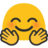 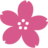 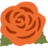 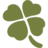 4. RazredPozdrav svima!Molim Vas da mi i dalje šaljete dječije radove kako bi njihov trud i rad bio i zabilježen u vidu dobrih ocjena. Lp, Maja Ćosić.Ponovite gradivo uz zadatke u radnoj bilježnici str. 35. i 36. Ponovite kako se izriće vrijeme i kako ćete od jesne rečenice u Present simplu napraviti niječnu rečenicu. Ponovite sve izrazre koji vam pomažu opisati dnevnu rutinu. Present simplom izričemo dnevnu rutinu i navike.https://youtu.be/Rxsg0bDGxHAU novoj lekciji naučite neke nove riječi. U ovoj lekciji govorimo o slobonom vremenu i kako ga provodimo. Što radite u svoje slobodno vrijeme? To su isto vaše rutine i navike i zato nam opet treba Present simple.Kada poslušate lekciju riješite 1., 2. i 3. zadatak na 37. str. u rb.https://youtu.be/UFS7HeO1UeYGood luck!!!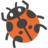 InformatikaPozdrav! Informatika za ovaj tjedan: https://bregancek.net/?p=1079